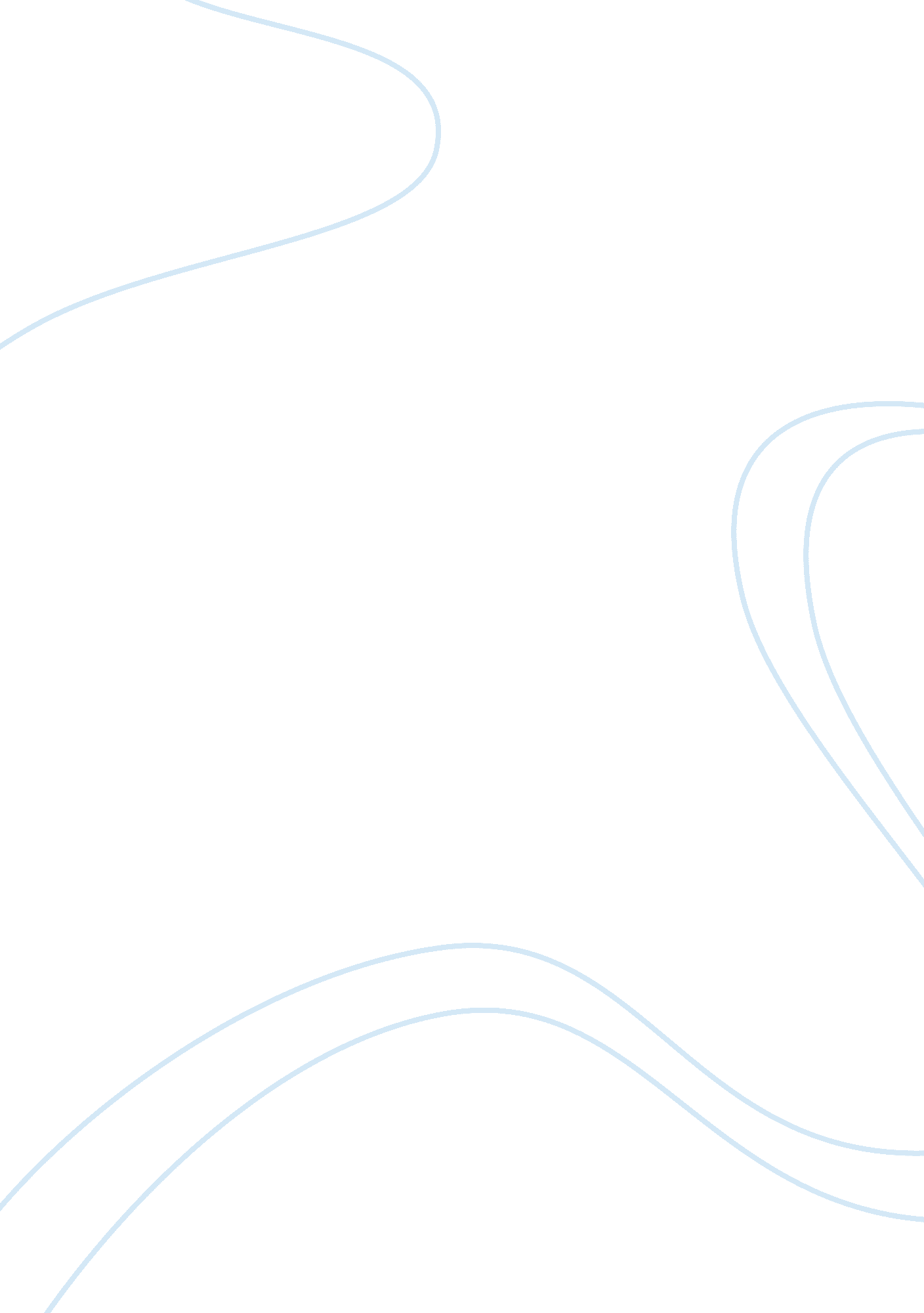 Predicting bankruptcy of firmsFinance, Banks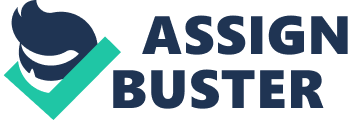 TOPIC A Abstract The recent world budgetary or financial crisis has expanded the quantity of insolvencies in various nations and has brought about another range of research which reacts to the need to foresee this phenomenon, not only at the level of individual nations, as well as at a worldwide level, offering clarifications of the regular attributes shared by the affected companies. The objective of this essay is to discuss possible useful model for predicting the bankruptcy of the firms that is taking place globally. Introduction This essay concentrates on foreseeing the risk of the bankruptcy of business forms with a worldwide degree. The present significance of bankruptcy prediction models has developed because of the current world financial crisis. This crisis has seen an expansion in the numbers of bankruptcy in a several nations and has served to exhibit that even the best international organizations must be consistently careful concerning their budgetary circumstance and the position of the organizations they work. On the other side, because of the globalization process that the world economy is encountering, a complex system of international connections that has emerged in the business world. A few studies have demonstrated that the globalization phenomenon has resulted the homogenization of the budgetary behavior of organizations, techniques for fund, and the conduct of money related markets. Bankruptcy And Instrument to Prediction A study by Yadav 1986 (cited in BRÎNDESCU-OLARIU 2016, p. 258) indicates that the evaluation of the corporate bankruptcy risk has represented a focal theme of the ration analysis since the beginning of the twentieth century. The studies over samples of organizations from everywhere throughout the world have demonstrated the handiness of the monetary proportions in the predicting the bankruptcy. Amid the most recent century, distinctive univariate or multivariate procedures for evaluating the bankruptcy were proposed, as per the characteristics of population. The need to reestablish the approaches is permanent, as the features of the populaces consistently change. A previous research by (Brîndescu-Olariu, 2016a) conducted over a paired sample of 1176 Romanian organizations demonstrated a general characterization accuracy based on solvency ratio of 67%. According to Chung et al. (2008) cited in Brîndescu-Olariu 2016, p. 258, despite the fact that this level of accuracy leaves imperative space for error, it is viewed as enough to make the solvency ratio a helpful classifier. As the tests were performed over a paired sample (588 bankrupt organizations, 588 non-bankrupt organizations), the ideal cut-off esteem was not viewed as fit for the entire populace (which has a yearly liquidation recurrence of less than 3% and a method of analysis was not arranged. The current review sets to build up an approach for surveying the insolvency chance in light of the solvency ratio, applicable to the entire populace. Albeit different instruments for the assessment of the liquidation risk exist, the procedure proposed will offer data quick, with negligible exertion from the part of the analyst, being in the meantime open to all stakeholders. According to Alaminos, del Castillo, & Fernandez 2016, p. 3 in the development of models that have attempted to offer strict predictions of bankruptcy, distinct reviews are remarkable, with the greater part of these centering on one specific nation or industry as it were. Using samples of American firms, Odom M, Sharda R (1990) neutral network model figured out how to accomplish a precision of 86. 8% with a multiple discriminant analysis (MDA) model and 77. 0% with neural networks (NN). Zhou L, Tam KP, Fujita H (2016) accomplished 100% precision amid the preparation stage and 97. 5% amid the testing stage with NN. Mossman CE, Bell GG, Swartz LM, Turtle H (1998) embraced a relative investigation of four sorts of bankruptcy prediction models utilizing proportions of financial statement, share performance, share capital, and standard deviations of that execution, accomplishing a classification accuracy of 84. 9%. Laitinen EK, Laitinen T (2000) apply a Logit model utilizing data from the two years prior to the liquidation. Shumway T (2001) displayed a model to anticipate the likelihood of insolvency using Logit, with which a 54% classification was accomplished. Philosophov LV, Philosophov VL (2005) created a model for the improvement of the structure of firm capital with the likelihood of bankruptcy as the fundamental prohibitive component. El Kalak I, Hudson R (2016) explored whether size influences the probabilities of liquidation by creating four discrete-time risk models (discrete-time, duration-dependent hazard mode), while also using American firms as a foundation for this. Some of people and analysts also think that quarterly financial statement comes helpful in predicting insolvencies. In general, the reviews have found that interim budgetary information are valuable for prescient purposes (Brown and Niederhoffer [1968]; Reilly, Morgenson, and West [1972]; Coates [1972]; Shashua, Goldschmidt, and Melnik [1973]; Griffin [1977]) cited in Baldwin, & Glezen 1992, p. 270. According to Chung, Chen, Lin, Lin, & Lin 2015, since the Asian 1997 monetary crises start, numerous well known organizations have generated money related misery. The money related crisis lets financial specialists a chance to lessen certainty. In this way, preventing organization failure is a critical issue in finance and bookkeeping field. Wrong basic leadership in many organizations will bring severe budgetary trouble outcomes. For the most part, directors or financial specialists plan to comprehend working or speculation execution of the organization. Predictions of firm bankruptcy have been broadly contemplated in accounting and finance back in the course of three decades. Keeping in mind to enhance the models, previous researchers put a lot of exertion into empirical studies reviews using conventional statistics techniques as well as recently developed artificial neural system (ANN). In 1966-1980, Beaver (1966), Altman (1968), and Ohlson (1980) were the pioneers of the money related trouble empirical approach. These three papers were the essential references about bankruptcy prediction, however they use distinctive techniques and information. Beaver used univariate analysis to predict crashes of companies. Altman conducted MDA in developing the Z-score model. In addition, Ohlson picked conditional logit analysis to dodge some basic issues related with MDA. Both the MDA display and logit regression model have been generally used as a part of practice and in numerous scholastic reviews. They have been the standard benchmarks for the advance default prediction problem. In the present states of economy there is an expanding number of companies that are confronting economic and financial related troubles which may, in some cases, lead to insolvency. The risk of indebtedness, and a rupture of any legally binding obligation, is a signal of financial distress. So as to treat the failure phenomenon, the work done in this area has created models that anticipate all the more precisely the company’s financial health (Altman, 1968, 1994; Bardos, 1998; Li and Sun, 2009) cited in Jabeur 2017, p. 197. Since the work of Beaver (1966), many authors have been effective surveyed the risk of corporate failure based on financial analysis. Different tools are accessible to analysts; the most frequently used is the linear segregated analysis and logit model. According to Mohammed 2016, p. 71, for evaluating the budgetary health of a commerce firm, there are loads of systems accessible. Yet, the Altman’s Zscore ended up being a solid instrument across the world. This model commits to foresee potential outcomes of insolvency of assembling concerns. There has been evidence that it has 76. 9% accurateness in predicting the bankruptcy of the basic specimen (Begley et al. 1996). A study by Altman 1968 (cited in Mohammed 2016, p. 71) characterizes five anticipated variables which can be exercised to test the legitimacy of Multivariate model. The model supports financial ratios. According to Mohammed 2016, p. 71, utilizing financial ratios to foretell liquidation can be correct up to 90%, Chen and Shemerda, 1981). Conclusion To conclude, due to the force of generalization exhibited by the global model, multinational firms really need to emphasize to deal with their own bankruptcy models, applying them to customers, suppliers and the companies in which they have holdings. References Alaminos, D, del Castillo, A, & Fernández, MÁ 2016, ‘ A Global Model for Bankruptcy Prediction’, PLoS ONE, vol. 11, no. 11, pp. 1-18. Baldwin, J, & Glezen, GW 1992, ‘ Bankruptcy Prediction Using Quarterly Financial Statement Data’, Journal of Accounting, Auditing & Finance, vol. 7, no. 3, pp. 269-285. Ben Jabeur, S 2017, ‘ Bankruptcy prediction using Partial Least Squares Logistic Regression’, Journal of Retailing & Consumer Services, vol. 36, pp. 197-202. BRÎNDESCU-OLARIU, D 2016, ‘ Assessment of the bankruptcy risk based on the solvency ratio’, Theoretical & Applied Economics, vol. 23, no. 3, pp. 257-266. Chung, C, Chen, T, Lin, L, Lin, Y, & Lin, C 2016, ‘ Bankruptcy Prediction Using Cerebellar Model Neural Networks’, International Journal of Fuzzy Systems, vol. 18, no. 2, pp. 160-167. Mohammed, S 2016, ‘ Bankruptcy Prediction Using the Altman Z-score Model in Oman: A Case Study of Raysut Cement Company SAOG and its subsidiaries’, Australasian Accounting Business & Finance Journal, vol. 10, no. 4, pp. 70-80. 